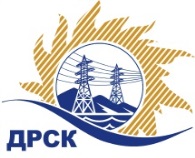 Акционерное Общество«Дальневосточная распределительная сетевая  компания»Протокол заседания Закупочной комиссии по вскрытию поступивших конвертовг. Благовещенск         Способ и предмет закупки: Открытый запрос предложений на право заключения Договора на поставку: СИЗ головы, глаз, слуха.Плановая стоимость закупки:  1 153 270,57 руб. без учета НДСЗакупка 1273 ГКПЗ 2016 г.ПРИСУТСТВОВАЛИ: члены постоянно действующей Закупочной комиссии АО «ДРСК» 2 уровняИнформация о результатах вскрытия конвертов:В ходе проведения запроса предложений было получено 3 заявки, конверты с которыми были размещены в электронном виде на Торговой площадке Системы www.b2b-energo.ru.Вскрытие конвертов было осуществлено в электронном сейфе организатора запроса предложений на Торговой площадке Системы www.b2b-energo.ru автоматически.Дата и время начала процедуры вскрытия конвертов с заявками участников:09:10 01.07.2016Место проведения процедуры вскрытия конвертов с заявками участников:Торговая площадка Системы www.b2b-energo.ruВ конвертах обнаружены заявки следующих участников запроса предложений:Ответственный секретарь Закупочной комиссии 2 уровня АО «ДРСК»	М.Г. Елисееваисп. Терёшкина Г.М.Тел. 397260№ 595/МЭ-В01.07.2016г.№Наименование участника и его адресПредмет заявки на участие в запросе предложений1ООО "Энергокомплект" (398042, Липецкая обл., г. Липецк, ул. Пестеля, д. 38, к. 12)Заявка, подана 30.06.2016 в 08:40
Цена: 1 261 796,66 руб. (цена без НДС: 1 069 319,20 руб.)2ООО «Восток-Сервис-Амур» (680009, Хабаровский край, г. Хабаровск, пр. 60 лет Октября, 190)Заявка, подана 30.06.2016 в 07:19
Цена: 1 356 157,48 руб. (цена без НДС: 1 149 286,00 руб.)3ООО "ТД Алгоритм Безопасности" (121099, Россия, г. Москва, 3-й Смоленский пер., д. 2/7)Заявка, подана 27.06.2016 в 15:40
Цена: 1 359 511,04 руб. (цена без НДС: 1 152 128,00 руб.)